		POINT LOMA LITTLE LEAGUE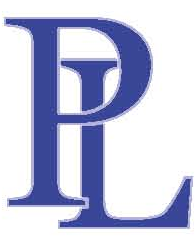 Established1955			2019 SeasonPoint Loma Little League Rain ProtocolThe goal of this protocol is to outline the process that PLLL uses to cancel games due to weather, how the league communicates game status and any associated plans for rescheduling.  PLLL will make every attempt to play games and allow practice on their designated day.  When making these determinations, the safety of our players, parents, and volunteers is the most important factor, followed by the protection of our fields and equipment.  We take pride in the safety and quality of the fields.  We ask that you do as well.Game/field practice cancellation – The President and Executive Board (EB), in collaboration with the Safety Officer (SO) make the final call on cancelling games and closing fields.WeekdaysAll scheduled games and practices continue on schedule unless otherwise notified. The President/EB/SO will continuously monitor the weather and field conditions during the day, with a cancellation call made as early as possible but no later than 3:00 pm.If a cancellation is determined to be necessary, the game/field status will be posted to the website and communicated via league eblast by the League Information Officer as soon as possible.The President/EB will also reach out to managers as soon as possible so they may communicate to their teams.  WeekendsAll scheduled games and practices continue on schedule unless otherwise notified. The President/EB/SO will continuously monitor the weather and field conditions Friday evening through early Saturday or Sunday morning.Saturday/Sunday games will be canceled in waves to allow for flexibility should the field conditions improve later in the day.8:00 am games will be called by 7am, all other games will be called by no later than one hour before the scheduled start time.Game cancellation/field closure alerts will be posted to the website and communicated via league eblast by the League Information Officer and also sent out by the President/EB to all managers who will then communicate directly to their teams.If you do not hear anything from the league by one hour before your game time you should assume games/practices are on as scheduled.Games, practices, cagesIf games are cancelled, all fields and cages are closed unless otherwise given approval by the President or EB.Make up games – The President and EB make the final call on all rescheduling activities.  The first Saturday of SD Unified Spring Break schedule will be held as potential make-up day for a full Saturday schedule and will be communicated as such at the beginning of the season.Make-up day schedule is determined by the President/EB and Team Managers and is based on availability of players, managers and coaches.  Additional make-up games may be scheduled in the event of multiple rain-outs, and is at the discretion of the President/EB and Team Managers.The regular season will not be extended past the playoff start date due to rain-outs.Who to contact with questionsContact your team manager for the latest field status and information if you have not received an eblast from the league or do not see field status updated on the website.Use your judgementIf there is standing water on the field do not use it.  Say something if you see someone using a field with standing water on it.  These are our fields and it is incumbent upon all of us to protect the facilities.UmpiresUIC communicates with adult umpires, Junior Umpire Coordinator communicates with the Junior umpires.  Snack ShackThe Snack Shack will close and open consistent with the playing of games.Miscellaneous notesIf the rain begins during a game, the umpire, in collaboration with the managers will determine when it is appropriate to cancel a game. Please consult the Little League Green Book for more guidance.Managers will contact League President and UIC immediately upon cancelling of a game after equipment and players are secured.Thank you, Board of Directors, Point Loma Little League